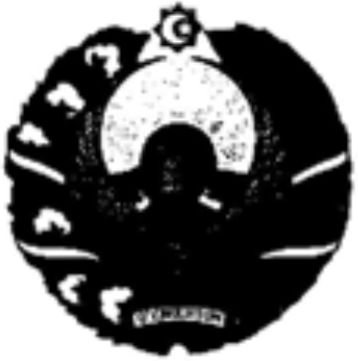 0‘2ВЕК1$Т(Ж КЕ8Р1ШЫКА81 УА21КЬАК МАНКАМА8ПЧПЧСОАКОК1ПОСТАНОВЛЕНИЕКАБИНЕТА МИНИСТРОВ
РЕСПУБЛИКИ УЗБЕКИСТАН« 29 » ноября 2о18 у.	№ 970О мерах по укреплению материально-технической базы
Центра гидрометеорологической службы при Министерстве
по чрезвычайным ситуациям Республики УзбекистанВ целях дальнейшего повышения эффективности деятельности Центра гидрометеорологической службы при Министерстве по чрезвычайным ситуациям Республики Узбекистан, а также укрепления его материально- технической базы Кабинет Министров постановляет:Утвердить:Программу по укреплению материально-технической базы и оснащению пунктов наблюдения Центра гидрометеорологической службы при Министерстве по чрезвычайным ситуациям Республики Узбекистан на 2019-2022 годы согласно приложению № 1;Программу по строительству, реконструкции и капитальному ремонту зданий и сооружений Центра гидрометеорологической службы при Министерстве по чрезвычайным ситуациям Республики Узбекистан на 2019-2022 годы согласно приложению № 2.Определить источниками финансирования расходов, связанных с реализацией программ в части:строительства и реконструкции - средства Государственного бюджета Республики Узбекистан, предусматриваемые Центру гидрометеорологической службы мри Министерстве по чрезвычайным ситуациям Республики Узбекистан (далее - Узгидромет) в рамках Инвестиционной программы Республики Узбекистан на 2019 год, а также Государстенной программы развития Республики Узбекистан на 2020-2022 годы;капитального ремонта и укрепления материально-технической базы - бюджетные ассигнования, ежегодно выделяемые на содержание Узгидромета, займы и фанты международных финансовых институтов и зарубежных организаций, а также другие источники, не запрещенные законодательством.Определить заказчиком по строительству, реконструкции и капитальному ремонту зданий и сооружений в рамках утвержденных настоящим постановлением программ Узгидромет.2Министерству строительства Республики Узбекистан обеспечить проведение комплексной экспертизы проектно-сметной документации по строительству и реконструкции зданий, сооружений и установить надлежащий государственный архитектурно-строительный надзор за соблюдением качества выполнения строительно-монтажных работ.Совету Министров Республики Каракалпакстан, хокимиятам областей и города Ташкента по заявкам Узгидромета обеспечить отвод земельных участков для строительства новых гидрометеорологических станций и постов в установленном порядке.Государственному комитету Республики Узбекистан по инвестициям оказать содействие Узгидромету в привлечении средств безвозмездного технического содействия (грантов) международных финансовых институтов и зарубежных организаций для реализации Программы по укреплению материально-технической базы и оснащению пунктов наблюдения Центра гидрометеорологической службы при Министерстве по чрезвычайным ситуациям Республики Узбекистан на 2019-2022 годы.Государственному комитету Республики Узбекистан по оборонной промышленности на основании заявок Узгидромета обеспечить своевременное приобретение имущества зарубежного производства, предусмотренного в приложении № 1 к настоящему постановлению.Контроль за исполнением настоящего постановления возложить на Первого заместителя Премьер-министра Республики Узбекистан - председателя правления АО «Узбекистон темир йуллари» РаматоваА.Ж. и исполняющего обязанности министра по чрезвычайным ситуациям Республики Узбекистан Худайбергенова Т.А.Премьер-министр
Республики Узбекистан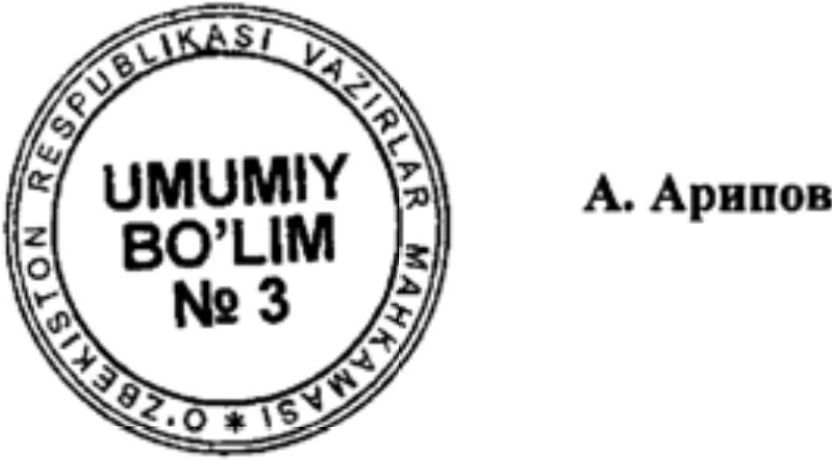 Приложение № 1к постановлению Кабинета Министров
от <(39 » НОЯбРЯ 2018 г. №$2<2_Программапо укреплению материально-технической базы и оснащению пунктов наблюдения
Центра гидрометеорологической службы при Министерстве по чрезвычайным ситуациям Республики Узбекистанимуществом отечественного и зарубежного производства на 2019-2022 годы4Примечания:Стоимость затрат указана в текущих ценах и подлежит уточнению, окончательная цена определяется по результатам тендерных (конкурсных') торгов.Источники финансирования будут определяться ежегодно при формировании прогноза бюджета по обоснованным расчетам Центра гидрометеорологической службы при Министерстве по чрезвычайным ситуацияи Республики Узбекистан, с учетом средств Государстаенного бюджета Республики Узбекистан, внебюджетных средств Узгидрамета, привлечения средств безвозмездного технического содействия (гранты) международных и иностранных правительственных и неправительственных организаций, а также других источников, не запрещенных законодательством.Стоимость автотранспортных средств может корректироваться исходя из действующих цен производителей и официальных дилеров на момент их реализации.Приложение № 2к постановлению Кабинета Министров
от «29.» НОЯБРЯ 2018 г. №970ПРОГРАММАпо строительству, реконструкции и капитальному ремонту зданий и сооружений Центра гидрометеорологической службы
при Министерстве по чрезвычайным ситуациям Республики Узбекистан на 2019-2022 годы210Примечания:/. Стоимость затрат указана в текущих ценах и подлежит уточнению по итогам разработки проектно-сметной документации и тендерных (конкурсных) торгов.Строительство и реконструкция объектов осуществляется в пределах лимитов централизованных источников в райках Инвестиционной программы Республики Узбекистан на 2019 год. а также Государственной программы развития Республики Узбекистан на 2020-2022 годы.Капитальный ремонт объектов осуществляется в пределах бюджетных ассигнований, ежегодно выделяемых на содержание Центра гидрометеорологической службы при Министерстве по чрезвычайным ситуациям Республики Узбекистан.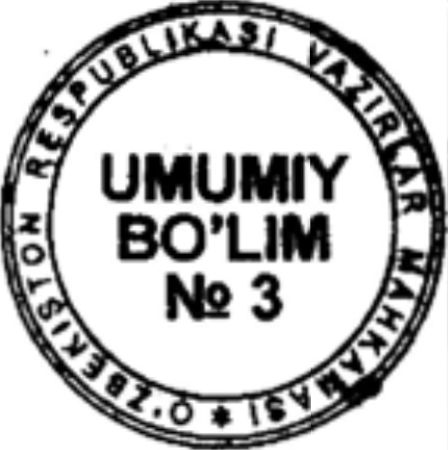 №Наименование имуществая■я&ВXо■яв■■■«3Общее количествоСреднерыночнаястоимость однойединицы (млн.сум)Планируется приобрести в:Планируется приобрести в:Планируется приобрести в:Планируется приобрести в:Планируется приобрести в:Планируется приобрести в:Планируется приобрести в:Планируется приобрести в:Общая стоимость(млн.сум)№Наименование имуществая■я&ВXо■яв■■■«3Общее количествоСреднерыночнаястоимость однойединицы (млн.сум)2019 году2019 году2о;10 году2021 году2021 году20].2 годуОбщая стоимость(млн.сум)№Наименование имуществая■я&ВXо■яв■■■«3Общее количествоСреднерыночнаястоимость однойединицы (млн.сум)кол-востоимость(млн.сум)кол-востоимость(млн.сум)кол-востоимость(млн.сум)кол-востоимость(млн.сум)Общая стоимость(млн.сум)I. Имущество отечественного производстваI. Имущество отечественного производстваI. Имущество отечественного производстваI. Имущество отечественного производстваI. Имущество отечественного производстваI. Имущество отечественного производстваI. Имущество отечественного производстваI. Имущество отечественного производстваI. Имущество отечественного производстваI. Имущество отечественного производстваI. Имущество отечественного производстваI. Имущество отечественного производстваI. Имущество отечественного производстваI. Имущество отечественного производстваАвтоматизация гидрометеорологических н агрометеорологических станций и постовАвтоматизация гидрометеорологических н агрометеорологических станций и постовАвтоматизация гидрометеорологических н агрометеорологических станций и постовАвтоматизация гидрометеорологических н агрометеорологических станций и постовАвтоматизация гидрометеорологических н агрометеорологических станций и постовАвтоматизация гидрометеорологических н агрометеорологических станций и постовАвтоматизация гидрометеорологических н агрометеорологических станций и постовАвтоматизация гидрометеорологических н агрометеорологических станций и постовАвтоматизация гидрометеорологических н агрометеорологических станций и постовАвтоматизация гидрометеорологических н агрометеорологических станций и постовАвтоматизация гидрометеорологических н агрометеорологических станций и постовАвтоматизация гидрометеорологических н агрометеорологических станций и постовАвтоматизация гидрометеорологических н агрометеорологических станций и постовАвтоматизация гидрометеорологических н агрометеорологических станций и постов1Автоматические рабочие места на базе персональных компьютеров для автоматических метеостанцийк-т1506,030180,040240,040240,040240,0900,02Автоматические рабочие места на базе персональных компьютеров усиленной конфигурации для анализа и контроля данныхк-т1011,0222,0333,0222,0333,0110,03Психрометрические будкишт.1603,02575,040120,045135,050150,0480,04Автотранспорт	повышенной	проходимости(автомобиль класса О) для территориальных гидрометеорологических управлений, с учетом сборов в Республиканский дорожный фонд при Министерстве финансовед.20125,04500,04500,06750,06750,02 500,05Автотранспорт для отбора проб почвы, воды и атмосферного воздуха (автомобиль класса Э), с учетом сборов в Республиканский дорожный фонд при Министерстве финансов Республики Узбекистанед.590,0190,0190,02180,0190,0450,0Итого:Итого:867,0983,01 327,01 263,04 440,0№Наименование имуществаЕдиница измеренияОбщее количествоСреднерыночнаястоимость однойединицы (мли.сум)Планируется приобрести в:Планируется приобрести в:Планируется приобрести в:Планируется приобрести в:Планируется приобрести в:Планируется приобрести в:Планируется приобрести в:Планируется приобрести в:Общая стоимость(мли.сум)№Наименование имуществаЕдиница измеренияОбщее количествоСреднерыночнаястоимость однойединицы (мли.сум)2019 году2019 году201!0 году2021 году2021 году201,2 годуОбщая стоимость(мли.сум)№Наименование имуществаЕдиница измеренияОбщее количествоСреднерыночнаястоимость однойединицы (мли.сум)кол-востоимость(мли.сум)кол-востоимость(мли.сум)кол-востоимость(мли.сум)кол-востоимость(мли.сум)Общая стоимость(мли.сум)Оборудование для приема-передачи данных, средства связи и информатизацииОборудование для приема-передачи данных, средства связи и информатизацииОборудование для приема-передачи данных, средства связи и информатизацииОборудование для приема-передачи данных, средства связи и информатизацииОборудование для приема-передачи данных, средства связи и информатизацииОборудование для приема-передачи данных, средства связи и информатизацииОборудование для приема-передачи данных, средства связи и информатизацииОборудование для приема-передачи данных, средства связи и информатизацииОборудование для приема-передачи данных, средства связи и информатизацииОборудование для приема-передачи данных, средства связи и информатизацииОборудование для приема-передачи данных, средства связи и информатизацииОборудование для приема-передачи данных, средства связи и информатизацииОборудование для приема-передачи данных, средства связи и информатизацииОборудование для приема-передачи данных, средства связи и информатизации6Радиостанция КВ диапазона в комплекте с антенномачтовыми конструкциямик-т20512,037444,050600,055660,063756,02 460,07Система бесперебойного обеспечения электроэнергией радиостанций (аккумуляторные батареи (ИБП-1500УА), инвертор, контроллер заряда)к-т1004,01560,02496,029116,032128,0400,08Сетевой принтерк-т504,01040,01248,01456,01456,0200,09Организация дополнительной выделенной интернет- линии до 16 Мб/с для работы и обеспечения обмена данных вычислителя численных прогнозов погодымесяц6015,012180,015225,015225,018270,0900,010Специализированное	программное	обеспечение(информационные системы)к-т5150,01150,01150,01150,02300,0750,011Сетевое оборудование (коммутатор, свитч)к-т1006,020120,025150,027162,028168,0600,0Итого:Итого:994,01 269,01 369,01 678,05 310,0Оборудование для установки оперативных систем метеорологических радиолокаторовОборудование для установки оперативных систем метеорологических радиолокаторовОборудование для установки оперативных систем метеорологических радиолокаторовОборудование для установки оперативных систем метеорологических радиолокаторовОборудование для установки оперативных систем метеорологических радиолокаторовОборудование для установки оперативных систем метеорологических радиолокаторовОборудование для установки оперативных систем метеорологических радиолокаторовОборудование для установки оперативных систем метеорологических радиолокаторовОборудование для установки оперативных систем метеорологических радиолокаторовОборудование для установки оперативных систем метеорологических радиолокаторовОборудование для установки оперативных систем метеорологических радиолокаторовОборудование для установки оперативных систем метеорологических радиолокаторовОборудование для установки оперативных систем метеорологических радиолокаторовОборудование для установки оперативных систем метеорологических радиолокаторов12Металлическая конструкция высотой 25 м (башня) для установки метеорологического радиолокаторак-т1280,01280,0280,013Металлическая конструкция высотой 20 м (башня) для установки метеорологического радиолокаторак-т3230,01230,01230,01230,0690,0Итого:Итого:280,0230,0230,0230,0970,0Оборудование для мониторинга загрязнения природной среды (атмосферного воздуха, поверхностных вод я почвы)Оборудование для мониторинга загрязнения природной среды (атмосферного воздуха, поверхностных вод я почвы)Оборудование для мониторинга загрязнения природной среды (атмосферного воздуха, поверхностных вод я почвы)Оборудование для мониторинга загрязнения природной среды (атмосферного воздуха, поверхностных вод я почвы)Оборудование для мониторинга загрязнения природной среды (атмосферного воздуха, поверхностных вод я почвы)Оборудование для мониторинга загрязнения природной среды (атмосферного воздуха, поверхностных вод я почвы)Оборудование для мониторинга загрязнения природной среды (атмосферного воздуха, поверхностных вод я почвы)Оборудование для мониторинга загрязнения природной среды (атмосферного воздуха, поверхностных вод я почвы)Оборудование для мониторинга загрязнения природной среды (атмосферного воздуха, поверхностных вод я почвы)Оборудование для мониторинга загрязнения природной среды (атмосферного воздуха, поверхностных вод я почвы)Оборудование для мониторинга загрязнения природной среды (атмосферного воздуха, поверхностных вод я почвы)Оборудование для мониторинга загрязнения природной среды (атмосферного воздуха, поверхностных вод я почвы)Оборудование для мониторинга загрязнения природной среды (атмосферного воздуха, поверхностных вод я почвы)Оборудование для мониторинга загрязнения природной среды (атмосферного воздуха, поверхностных вод я почвы)14Весы электронные 200 г/0,0001 гшт.254,0520,0624,0624,0832,0100,015Весы технические электронные 300/0,001 гшт.252,0510,0612,0714,0714,050,016Вытяжной шкафшт.205,0315,0420,0630,0735,0100,0№Наименование имуществаЕдиница измеренияОбщее количествоСреднерыночнаястоимость однойединицы (млн.сум)Планируется приобрести в:Планируется приобрести в:Планируется приобрести в:Планируется приобрести в:Планируется приобрести в:Планируется приобрести в:Планируется приобрести в:Планируется приобрести в:Общая стоимость(млн.сум)№Наименование имуществаЕдиница измеренияОбщее количествоСреднерыночнаястоимость однойединицы (млн.сум)2019 году2019 годуго:10 году2021 году2021 году2о;12 годуОбщая стоимость(млн.сум)№Наименование имуществаЕдиница измеренияОбщее количествоСреднерыночнаястоимость однойединицы (млн.сум)кол-востоимость(млн.сум)кол-востоимость(млн.сум)кол-востоимость(млн.сум)кол-востоимость(млн.сум)Общая стоимость(млн.сум)17Поглотитель Рихтера для отбора проб атмосферного воздухаед.1 5000,0520010,035017,545022,550025,075,018Химическая посуда (колбы, пипетки, пробирки, цилиндры, стаканы, воронки, бюретки, делительные воронки)к-т253,0412,0618,0721,0824,075,019Лабораторная мебель (химические сшлы, тумбы, стеллажи)к-т2020.0480,0480,06120,06120,0400,020Колбы для определения БПКшт.1500,04251,0401,6401,6451,86,021Водные термометрышт.900,3154,5226,6257,5288,427,0Итого:Итого:152,5179,7240,6260,2833,0Офисная мебель н инвентарьОфисная мебель н инвентарьОфисная мебель н инвентарьОфисная мебель н инвентарьОфисная мебель н инвентарьОфисная мебель н инвентарьОфисная мебель н инвентарьОфисная мебель н инвентарьОфисная мебель н инвентарьОфисная мебель н инвентарьОфисная мебель н инвентарьОфисная мебель н инвентарьОфисная мебель н инвентарьОфисная мебель н инвентарь22Офисная мебель для руководителяк-т305,0525,0735,0840,01050,0150,023Кресло офисноешт.301,557,5710,5812,01015,045,024Стол двухтумбовыйшт.2000,63521,05030,05533,06036,0120,025Стол однотумбовыйшт.1750,53015,04020,04522,56030,087,526Стул полумягкийшт.4000,1707,010010,011011,012012,040,027Книжный шкафшт2000,53517,55025,05025,06532,5100,0Итого:Итого:93,0130,5143,5175,5542,5Всего в сумах:Всего в сумах:2 386,52 792,23 310,13 606,712 095,5Из них за счет:Из них за счет:бюджетных средствбюджетных средств926,01 083,41 284,31399,4грантов (технического содействия)грантов (технического содействия)1 369,91 602,71 900,02 070,2собственных средствсобственных средств90,6106,1125,8137,1№Наименование имуществаЕдиница измеренияОбщее количествоСреднерыночнаястоимость однойединицы (тыс. долл.США)Планируется приобрести в:Планируется приобрести в:Планируется приобрести в:Планируется приобрести в:Планируется приобрести в:Планируется приобрести в:Планируется приобрести в:Планируется приобрести в:Общая стоимость(тыс. долл. США)Общая стоимость(млн.сум)№Наименование имуществаЕдиница измеренияОбщее количествоСреднерыночнаястоимость однойединицы (тыс. долл.США)2019 году2019 году2020 году2020 году2021 году2021 году2022 году2022 годуОбщая стоимость(тыс. долл. США)Общая стоимость(млн.сум)№Наименование имуществаЕдиница измеренияОбщее количествоСреднерыночнаястоимость однойединицы (тыс. долл.США)кол-востоимость(тыс. долл.США)кол-востоимость(тыс. долл.США)кол-во1	стоимость(тыс. долл.США)кол-во,	стоимость(тыс. долл.США)Общая стоимость(тыс. долл. США)Общая стоимость(млн.сум)II. Имущество зарубежного производстваII. Имущество зарубежного производстваII. Имущество зарубежного производстваII. Имущество зарубежного производстваII. Имущество зарубежного производстваII. Имущество зарубежного производстваII. Имущество зарубежного производстваII. Имущество зарубежного производстваII. Имущество зарубежного производстваII. Имущество зарубежного производстваII. Имущество зарубежного производстваII. Имущество зарубежного производстваII. Имущество зарубежного производстваII. Имущество зарубежного производстваII. Имущество зарубежного производстваАвтоматизация гидрометеорологических и агрометеорологических станций и постовАвтоматизация гидрометеорологических и агрометеорологических станций и постовАвтоматизация гидрометеорологических и агрометеорологических станций и постовАвтоматизация гидрометеорологических и агрометеорологических станций и постовАвтоматизация гидрометеорологических и агрометеорологических станций и постовАвтоматизация гидрометеорологических и агрометеорологических станций и постовАвтоматизация гидрометеорологических и агрометеорологических станций и постовАвтоматизация гидрометеорологических и агрометеорологических станций и постовАвтоматизация гидрометеорологических и агрометеорологических станций и постовАвтоматизация гидрометеорологических и агрометеорологических станций и постовАвтоматизация гидрометеорологических и агрометеорологических станций и постовАвтоматизация гидрометеорологических и агрометеорологических станций и постовАвтоматизация гидрометеорологических и агрометеорологических станций и постовАвтоматизация гидрометеорологических и агрометеорологических станций и постовАвтоматизация гидрометеорологических и агрометеорологических станций и постов1Автоматическая	метеорологическая	станциямаксимальной комплектации для метеорологических станцийк-т7620,010200,017340,022440,027540,01 520,012 312,02Автоматическая	метеорологическая	станцияминимальной	комплектации	дляагрометеорологических постовк-т3515,0690,08120,09135,012180,0525,04 252,53Переносной измеритель объемной влажности и температуры почвы (щуп «Т» образный, 30 см)шт.1002,01734,02550,02856,03060,0200,01 620,04Измеритель высоты нижней границы облаков (облакомер) с программным обеспечениемшт.3030,05150,07210,08240,010300,0900,07 290,05Анализатор	влажности	для	определенияотносительного содержания влаги в почвешт.653,01236,01648,01854,01957,0195,01 579,56Переносной измеритель скорости воды для гидрологических станций и постовшт.703,01236,01648,02060,02266,0210,01 701,07Измеритель уровня воды для гидрологических станций и постовшт.603,01030,01442,01648,02060,0180,01 458,08Специализированное программное обеспечение для интеграции всех автоматических метеорологических станций в единую системушт.1082,01632,02448,03060,03876,0216,01 749,69Специализированное программное обеспечение для архивации, каталогизации и резервного копирования данныхшт.215,0115,0115,030,0243,0№Нанменоваиие имуществаквв&41XпВяаяшяанОбщее количествоСреднерыночнаястоимость однойединицы (тыс. долл.США)Планируется приобрести в:Планируется приобрести в:Планируется приобрести в:Планируется приобрести в:Планируется приобрести в:Планируется приобрести в:Планируется приобрести в:Планируется приобрести в:Общая стоимость(тыс. долл. США)Общая стоимость(млн.сум)№Нанменоваиие имуществаквв&41XпВяаяшяанОбщее количествоСреднерыночнаястоимость однойединицы (тыс. долл.США)2019 году2019 году2020 году2020 году2021 году2021 году2022 году2022 годуОбщая стоимость(тыс. долл. США)Общая стоимость(млн.сум)№Нанменоваиие имуществаквв&41XпВяаяшяанОбщее количествоСреднерыночнаястоимость однойединицы (тыс. долл.США)кол-востоимость(тыс. долл.США)кол-востоимость(тыс. долл.США)1	кол-востоимость(тыс. долл.США)кол-востоимость(тыс. долл.США)Общая стоимость(тыс. долл. США)Общая стоимость(млн.сум)10Специальная мобильная метеорологическая станцияед.5200,01200,01200,01200,02400,01 000,08 100,0Итого в тыс.долл. США:Итого в тыс.долл. США:808,01 121,01 308,01 739,04 976,0Итого в млн.сум:Итого в млн.сум:6 544,89 080,110 594,814 085,940 305,6Оборудование для прнема-передвчн данных, средства связи н информатизацииОборудование для прнема-передвчн данных, средства связи н информатизацииОборудование для прнема-передвчн данных, средства связи н информатизацииОборудование для прнема-передвчн данных, средства связи н информатизацииОборудование для прнема-передвчн данных, средства связи н информатизацииОборудование для прнема-передвчн данных, средства связи н информатизацииОборудование для прнема-передвчн данных, средства связи н информатизацииОборудование для прнема-передвчн данных, средства связи н информатизацииОборудование для прнема-передвчн данных, средства связи н информатизацииОборудование для прнема-передвчн данных, средства связи н информатизацииОборудование для прнема-передвчн данных, средства связи н информатизацииОборудование для прнема-передвчн данных, средства связи н информатизацииОборудование для прнема-передвчн данных, средства связи н информатизацииОборудование для прнема-передвчн данных, средства связи н информатизацииОборудование для прнема-передвчн данных, средства связи н информатизации11Пакетный	контроллер	ВИП-МК	(выноснойинтеллектуальный передатчик)шт.854,51985,52090,02299,024108,0382,53 098,312Внутренний АТС (500-номерной)к-т140,00,00,00,0140,040,0324,013Система сбора метеоданных с коммуникацийк-т250,0150,00,0150,00,0100,0810,014Серверное оборудование республиканского уровняк-т475,0175,0175,02150,0300,02 430,015Серверное оборудование областного уровняк-т1350,02100,03150,04200,04200,0650,05 265,016Комплексная система видео-конференц-связи республиканского и областного уровнейк-т1420,0240,0360,0480,05100,0280,02 268,017Система долговременного хранения данныхк-т415,0115,0115,0115,0115,060,0486,018Специализированное программное обеспечение (АПК-Киц и АПК-Метео)шт.840,81915,22016,02217,62318,467,2544,3Итого в тыс.долл. США:Итого в тыс.долл. США:305,7406,0536,6631,41 879,7Итого в млн.сум:Итого в млн.сум:2 476,23 288,64 346,55114,315 225,5Оборудование для создания на территории республики оперативных систем метеорологических радиолокаторовОборудование для создания на территории республики оперативных систем метеорологических радиолокаторовОборудование для создания на территории республики оперативных систем метеорологических радиолокаторовОборудование для создания на территории республики оперативных систем метеорологических радиолокаторовОборудование для создания на территории республики оперативных систем метеорологических радиолокаторовОборудование для создания на территории республики оперативных систем метеорологических радиолокаторовОборудование для создания на территории республики оперативных систем метеорологических радиолокаторовОборудование для создания на территории республики оперативных систем метеорологических радиолокаторовОборудование для создания на территории республики оперативных систем метеорологических радиолокаторовОборудование для создания на территории республики оперативных систем метеорологических радиолокаторовОборудование для создания на территории республики оперативных систем метеорологических радиолокаторовОборудование для создания на территории республики оперативных систем метеорологических радиолокаторовОборудование для создания на территории республики оперативных систем метеорологических радиолокаторовОборудование для создания на территории республики оперативных систем метеорологических радиолокаторовОборудование для создания на территории республики оперативных систем метеорологических радиолокаторов19Метеорологический радиолокатор с радиусом до 350 кмк-т11 000,011 000,01 000,08 100,020Метеорологический мини-радиолокатор с радиусом до 220 кмк-т3800,01800,01800,01800,02 400,019 440,0№Наименование имуществаЕдиница измеренияОбщее количествоСреднерыночнаястоимость однойединицы (тыс. долл.США)Планируется приобрести в:Планируется приобрести в:Планируется приобрести в:Планируется приобрести в:Планируется приобрести в:Планируется приобрести в:Планируется приобрести в:Планируется приобрести в:Общая стоимость(тыс. долл. США)Общая стоимость(млн.сум)№Наименование имуществаЕдиница измеренияОбщее количествоСреднерыночнаястоимость однойединицы (тыс. долл.США)2019 году2019 году2020 году2020 году2021 году2021 году2022 году2022 годуОбщая стоимость(тыс. долл. США)Общая стоимость(млн.сум)№Наименование имуществаЕдиница измеренияОбщее количествоСреднерыночнаястоимость однойединицы (тыс. долл.США)кол-востоимость(тыс. долл.США)кол-востоимость(тыс. долл.США)кол-востоимость(тыс. долл.США)кол-востоимость(тыс. долл.США)Общая стоимость(тыс. долл. США)Общая стоимость(млн.сум)21Дождемер (осадкомер) для установки в радиусе радиолокаторовшт.453,01030,01030,01030,01545,0135,01 093,522Специализированное программное обеспечение для интеграции радиолокаторов в единую систему и создания комплексной радарной картышт.830,04120,0130,0390,0240,01 944,0Итого в тыс-долл. США:Итого в тыс-долл. США:1 150,0860,0830,0935,03 775,0Итого в млн.сум:Итого в млн.сум:9 315,06 966,06 723,07 573,530 577,5Оборудование для мониторинга загрязнения природной среды (атмосферного воздуха, поверхностных вод и почвы)Оборудование для мониторинга загрязнения природной среды (атмосферного воздуха, поверхностных вод и почвы)Оборудование для мониторинга загрязнения природной среды (атмосферного воздуха, поверхностных вод и почвы)Оборудование для мониторинга загрязнения природной среды (атмосферного воздуха, поверхностных вод и почвы)Оборудование для мониторинга загрязнения природной среды (атмосферного воздуха, поверхностных вод и почвы)Оборудование для мониторинга загрязнения природной среды (атмосферного воздуха, поверхностных вод и почвы)Оборудование для мониторинга загрязнения природной среды (атмосферного воздуха, поверхностных вод и почвы)Оборудование для мониторинга загрязнения природной среды (атмосферного воздуха, поверхностных вод и почвы)Оборудование для мониторинга загрязнения природной среды (атмосферного воздуха, поверхностных вод и почвы)Оборудование для мониторинга загрязнения природной среды (атмосферного воздуха, поверхностных вод и почвы)Оборудование для мониторинга загрязнения природной среды (атмосферного воздуха, поверхностных вод и почвы)Оборудование для мониторинга загрязнения природной среды (атмосферного воздуха, поверхностных вод и почвы)Оборудование для мониторинга загрязнения природной среды (атмосферного воздуха, поверхностных вод и почвы)Оборудование для мониторинга загрязнения природной среды (атмосферного воздуха, поверхностных вод и почвы)Оборудование для мониторинга загрязнения природной среды (атмосферного воздуха, поверхностных вод и почвы)23Автоматическая станция для контроля загрязнения атмосферного воздухак-т16200,01200,03600,061 200,061 200,03 200,025 920,024Спектрометр озонный ультрафиолетовый для измерений спектральной плотности энергетической освещенности солнечного излучения, а также общего содержания озона в атмосферек-т130,0130,030,0243,025Специализированное программное обеспечение для интеграции всех станций контроля загрязнения атмосферного воздуха в единую системуигг.1625,0125,0375,06150,06150,0400,03 240,026Мобильная экологическая лабораториясд.6140,01140,01140,02280,02280,0840,06 804,027Аспиратор, 220Вшт.612,01224,01530,01734,01734,0122,0988,228Аспиратор АВЛ1-150-01,220В (пыль)шт.603,01236,01545,01648,01751,0180,01 458,029Дистиллятор Д-4шт.202,048,0510,0510,0612,040,0324,030Спектрофотометр с диапазоном волн 190-1100 нмшт.2515,0345,0690,08120,08120,0375,03 037,531Газоанализатор на СО (0-50 т1/ш’)шт.504,0936,01352,01456,01456,0200,01 620,032Автоматический газоанализатор ГАНК-4шт.2015,0345,0575,0690,0690,0300,02 430,0№Наименование имуществая■в&В2яВяавваОбщее количествоСреднерыночнаястоимость однойединицы (тыс. долл.США)Планируется приобрести в:Планируется приобрести в:Планируется приобрести в:Планируется приобрести в:Планируется приобрести в:Планируется приобрести в:Планируется приобрести в:Планируется приобрести в:Общая стоимость(тыс. долл. США)Общая стоимость(мла.сум)№Наименование имуществая■в&В2яВяавваОбщее количествоСреднерыночнаястоимость однойединицы (тыс. долл.США)2019 году2019 году2020 году2020 году2021 году2021 году2022 году2022 годуОбщая стоимость(тыс. долл. США)Общая стоимость(мла.сум)№Наименование имуществая■в&В2яВяавваОбщее количествоСреднерыночнаястоимость однойединицы (тыс. долл.США)кол-востоимость(тыс. долл.США)кол-востоимость(тыс. долл.США)кол-востоимость(тыс. долл.США)кол-востоимость(тыс. долл.США)Общая стоимость(тыс. долл. США)Общая стоимость(мла.сум)33рН-метршт.252,0510,0612,0612,0816,050,0405,034Газоанализатор на N43 (0-50 пн/т3)игт.54,014,014,014,028,020,0162,035Автоматические пробоотборники на мелкодисперсные частицы РМ 10 и РМ 2,5шт.516,0116,0116,0116,0232,080,0648,036Флуориметршт.510,0110,0110,0220,0110,050,0405,037Атомно-флуоресцентный спектрофотометр для определения ртутишт.211,0111,0111,022,0178,238Термостат, 80 лшт.42,012,012,012,012,08,064,839Изотермические контейнерышт.151,022,044,055,044,015,0121,540Кондуктометршт.43,013,013,013,013,012,097,241Анализатор общего органического углерода и азоташт.150,0150,050,0405,042Жидкостный хроматограф на анионы и катионышт.155,0155,055,0445,543Хроматограф газовый с электронно-захватным детекторомшт.155,0155,055,0445,544Жидкостной хроматограф с флуориметрическим детекторомшт.150,0150,050,0405,045Пламенный фотометр автоматический, 383-780 нмшт.210,00,0110,0110,020,0162,046Автоматическая станция для контроля загрязнения поверхностных вод АСК-Вшт.215,0115,0115,030,0243,047Атомно-абсорбционный спектрофотометршт.150,0150,050,0405,048Комплект-лаборатория для определения показателейкачества водышт.32,012,012,012,06,048,649Переносной анализатор ионовшт.13,013,0з.о24,350Комплект-лаборатория для определения показателейкачества воздухашт.22,012,012,04,032,4№Наименование имуществаЕдиница измеренияОбщее количествоСреднерыночнаястоимость однойединицы (тыс. долл.США)Планируется приобрести в:Планируется приобрести в:Планируется приобрести в:Планируется приобрести в:Планируется приобрести в:Планируется приобрести в:Планируется приобрести в:Планируется приобрести в:Общая стоимость(тыс. долл. США)Общая стоимость(млн.сум)№Наименование имуществаЕдиница измеренияОбщее количествоСреднерыночнаястоимость однойединицы (тыс. долл.США)2019 году2019 году2020 году2020 году2021 году2021 году2022 году2022 годуОбщая стоимость(тыс. долл. США)Общая стоимость(млн.сум)№Наименование имуществаЕдиница измеренияОбщее количествоСреднерыночнаястоимость однойединицы (тыс. долл.США)кол-востоимость(тыс. долл.США)кол-востоимость(тыс. долл.США)кол-востоимость(тыс. долл.США)кол-востоимость(тыс. долл.США)Общая стоимость(тыс. долл. США)Общая стоимость(млн.сум)51Ротационный испарительшт.25,015,015,00,010,081,052Батометршт.112,036,036,036,024,022,0178,253Компрессор воздушный для создания вакуума с производительностью 25 л/мин и рабочим давлением 2 кгс/см2шт.26,0I6,016,012,097,2Итого в гыслолл. США:Итого в гыслолл. США:678,01 412,02 085,02 136,06 311,0Итого в млн.сум:Итого в млн.сум:5 491,811437,216888,517 301,651 119,1Модернизация метрологической службы современными эталонамиМодернизация метрологической службы современными эталонамиМодернизация метрологической службы современными эталонамиМодернизация метрологической службы современными эталонамиМодернизация метрологической службы современными эталонамиМодернизация метрологической службы современными эталонамиМодернизация метрологической службы современными эталонамиМодернизация метрологической службы современными эталонамиМодернизация метрологической службы современными эталонамиМодернизация метрологической службы современными эталонамиМодернизация метрологической службы современными эталонамиМодернизация метрологической службы современными эталонамиМодернизация метрологической службы современными эталонамиМодернизация метрологической службы современными эталонамиМодернизация метрологической службы современными эталонами54Дооснащение имеющегося гидрометрического лотка для поверки гидрологических вертушек (измеритель расхода воды)к-т140,0140,040,0324,055Стенд для поверки уровнемеровк-т150,0150,050,0405,056Климатическая испытательная камера для поверки и калибровки всех типов датчиков температуры и влажности воздухашт.1120,01120,0120,0972,057Барокамера для поверки и калибровки всех типов барометровшт.1120,01120,0120,0972,058Барометр БОП-1М-3 (эталонный прибор для поверки атмосферного давления)шт.25,015,015,010,081,059Измеритель температуры ИТ-2 (эталонный прибор для поверки температуры)шт.22,012,012,04,032,460Эталонный прибор для поверки влажности ИВА-6Бшт.22,012,012,04,032,461Образцовый прибор для поверки давления БРС-1М-3шт.24,014,014,08,064,8Л*Наименование имуществаЕдиница измеренияОбщее количествоСреднерыночнаястоимость однойединицы (тыс. долл.США)Планируется приобрести в:Планируется приобрести в:Планируется приобрести в:Планируется приобрести в:Планируется приобрести в:Планируется приобрести в:Планируется приобрести в:Планируется приобрести в:Общая стоимость(тыс. долл. США)Общая стоимость(млн.сум)Л*Наименование имуществаЕдиница измеренияОбщее количествоСреднерыночнаястоимость однойединицы (тыс. долл.США)2019 году2019 году2020 году2020 году2021 году2021 году2022 году2022 годуОбщая стоимость(тыс. долл. США)Общая стоимость(млн.сум)Л*Наименование имуществаЕдиница измеренияОбщее количествоСреднерыночнаястоимость однойединицы (тыс. долл.США)кол-востоимость(тыс. долл.США)кол-востоимость(тыс. долл.США)кол-востоимость(тыс. долл.США)кол-востоимость(тыс. долл.США)Общая стоимость(тыс. долл. США)Общая стоимость(млн.сум)62Поверочной комплекс для поверки и калибровки всехтипов осад номеровк-т190,0190,090,0729,063Специальная	мобильная	метеорологическаялабораторияк-т1200,01200,0200,01 620,0Итого в тыс.долл. США:Итого в тыс.долл. США:40,0149,08,0449,0646,0Итого в мля.сум:Итого в мля.сум:324,001 206,9064,803 636,905 232,60Восстановление н оснащение современным оборудованием Ташкентской аэрологической станцииВосстановление н оснащение современным оборудованием Ташкентской аэрологической станцииВосстановление н оснащение современным оборудованием Ташкентской аэрологической станцииВосстановление н оснащение современным оборудованием Ташкентской аэрологической станцииВосстановление н оснащение современным оборудованием Ташкентской аэрологической станцииВосстановление н оснащение современным оборудованием Ташкентской аэрологической станцииВосстановление н оснащение современным оборудованием Ташкентской аэрологической станцииВосстановление н оснащение современным оборудованием Ташкентской аэрологической станцииВосстановление н оснащение современным оборудованием Ташкентской аэрологической станцииВосстановление н оснащение современным оборудованием Ташкентской аэрологической станцииВосстановление н оснащение современным оборудованием Ташкентской аэрологической станцииВосстановление н оснащение современным оборудованием Ташкентской аэрологической станцииВосстановление н оснащение современным оборудованием Ташкентской аэрологической станцииВосстановление н оснащение современным оборудованием Ташкентской аэрологической станцииВосстановление н оснащение современным оборудованием Ташкентской аэрологической станции64Автоматическая система зондированияк-т1200,01200,0200,01 620,065Аэрологический радиолокационный вычислительный комплекск-т1150,01150,0150,01 215,066Аэрологические радиозонды и комплектующие частишт.1 1400,0738026,638026,638026,679,8646,567Актинометрическое оборудование с программнымобеспечениемк-т150,0150,050,0405,068Внедрение программного обеспечения дляиспользования возможностей модели КОСМОшт.160,0160,060,0486,0Итого в тыс .долл. США:Итого в тыс .долл. США:376,6136,626,6539,8Итого в млн.сум:Итого в млн.сум:3 050,51 106,5215,54 372,5Всего в тыс.долл. США:Всего в тыс.долл. США:2 981,74 324,64 904,25 917,018 127,5Всего в млн.сум:Всего в млн.сум:24 151,835 029,339 724,047 927,7146 832,8Из них за счет:Из них за счет:бюджетных средств:бюджетных средств:9 370,913 591,415 412,518 595,9грантов (технического содействия):грантов (технического содействия):13 863,120 106,822 802,027 510,5собственных средств:собственных средств:917,81 331,11 509,51 821,3К*Наименование имуществаЕдиница измеренияОбщее количествоСреднерыночнаястоимость однойединицы (млн.сум)Планируется приобрести в:Планируется приобрести в:Планируется приобрести в:Планируется приобрести в:Планируется приобрести в:Планируется приобрести в:Планируется приобрести в:Планируется приобрести в:Общая стоимость(млн.сум)К*Наименование имуществаЕдиница измеренияОбщее количествоСреднерыночнаястоимость однойединицы (млн.сум)21119 году2020 году2020 году21321 году2022 году2022 годуОбщая стоимость(млн.сум)К*Наименование имуществаЕдиница измеренияОбщее количествоСреднерыночнаястоимость однойединицы (млн.сум)'	кол-востоимость(млн.сум)кол-востоимость(млн.сум)кол-востоимость(млн.сум)кол-востоимость(млн.сум)Общая стоимость(млн.сум)Имущество отечественного н зарубежного производстваИмущество отечественного н зарубежного производстваИмущество отечественного н зарубежного производстваИмущество отечественного н зарубежного производстваИмущество отечественного н зарубежного производстваИмущество отечественного н зарубежного производстваИмущество отечественного н зарубежного производстваИмущество отечественного н зарубежного производстваИмущество отечественного н зарубежного производстваИмущество отечественного н зарубежного производстваИмущество отечественного н зарубежного производстваИмущество отечественного н зарубежного производстваИмущество отечественного н зарубежного производстваИмущество отечественного н зарубежного производстваВСЕГО в млн.сумах:26 538337 821343 034,151 534,4158 9283Из них за счет:бюджетных средств:10 296,914 674,816 696,819 995361 6633грантов (технического содействия):15 233,021 709,524 702,029 580,791 2253собственных средств:1 008,41 43731 63531958,46 0393№Наименование объектовРасчетнаястоимость(млн.сум)Прогноз бюджетных ассигнований по голамПрогноз бюджетных ассигнований по голамПрогноз бюджетных ассигнований по голамПрогноз бюджетных ассигнований по голамОтветственные исполнители№Наименование объектовРасчетнаястоимость(млн.сум)2019 г.2020 г.2021 г.2022 г.Ответственные исполнители1. Каракалпакское управление по гидрометеорологии1. Каракалпакское управление по гидрометеорологии1. Каракалпакское управление по гидрометеорологии1. Каракалпакское управление по гидрометеорологии1. Каракалпакское управление по гидрометеорологии1. Каракалпакское управление по гидрометеорологии1. Каракалпакское управление по гидрометеорологии1. Каракалпакское управление по гидрометеорологииИтого:2 540,0370,0620,0680,0870,0в том числе:строительство1 980,0260,0520,0520,0680,0Узгидромет,Г оскоминвестиции, Минэкономики, Минфин1.1Метеорологическая станция «Чимбай»260,0260,0Узгидромет,Г оскоминвестиции, Минэкономики, Минфин1.2Метеорологическая станция «Жаслык»260,0260,0Узгидромет,Г оскоминвестиции, Минэкономики, Минфин1.3Метеорологическая станция «Тахтакупыр»260,0260,0Узгидромет,Г оскоминвестиции, Минэкономики, Минфин1.4Метеорологическая станция «Бустон»260,0260,0Узгидромет,Г оскоминвестиции, Минэкономики, Минфин1.5Метеорологическая станция «Тахиаташ»260,0260,0Узгидромет,Г оскоминвестиции, Минэкономики, Минфин1.6Метеорологическая станция «Каракалпакия»260,0260,0Узгидромет,Г оскоминвестиции, Минэкономики, Минфин1.7Гидрологическая станция «Кызылджар»210,0210,0Узгидромет,Г оскоминвестиции, Минэкономики, Минфин1.8Гидрологическая станция «Парлатау»210,0210,0Узгидромет,Г оскоминвестиции, Минэкономики, Минфинреконструкция40,040,0Узгидромет,Госком инвестиции, Минэкономики, Минфин1.9Посты наблюдения за загрязнением атмосферного воздуха40,040,0Узгидромет,Госком инвестиции, Минэкономики, Минфинкапитальный ремонт520,0110,0100,0160,0150,0Узгидромет,Минфин1.10Метеорологическая станция «Муйнак»110,0110,0Узгидромет,Минфин1.11Метеорологическая станция «Кунград»100,0100,0Узгидромет,Минфин1.12Метеорологическая станция «Актумсук»160,0160,0Узгидромет,Минфин1.13Каракалпакское управление по гидрометеорологии150,0150,0Узгидромет,Минфин№Наименование объектовРасчетнаястоимость(млн.сум)Прогноз бюджетных ассигнований по годамПрогноз бюджетных ассигнований по годамПрогноз бюджетных ассигнований по годамПрогноз бюджетных ассигнований по годамОтветственные исполнители№Наименование объектовРасчетнаястоимость(млн.сум)2019 г.2020 г.2021 г.2022 г.Ответственные исполнители2. Андижанское управление по гидрометеорологии2. Андижанское управление по гидрометеорологии2. Андижанское управление по гидрометеорологии2. Андижанское управление по гидрометеорологии2. Андижанское управление по гидрометеорологии2. Андижанское управление по гидрометеорологии2. Андижанское управление по гидрометеорологии2. Андижанское управление по гидрометеорологииИтого:1 540,0260,0700,0280,0300,0в том числе:строительство1 480,0260,0700,0260,0260,0Узгидромет, Госкоминвестиции, Минэкономики, Минфин2.1Метеорологическая станция «Боз»260,0260,0Узгидромет, Госкоминвестиции, Минэкономики, Минфин2.2Андижанское управление по гидрометеорологии700,0700,0Узгидромет, Госкоминвестиции, Минэкономики, Минфин2.3Метеорологическая станция «Кургантепа»260,0260,0Узгидромет, Госкоминвестиции, Минэкономики, Минфин2.4Метеорологическая станция «Улугнар»260,0260,0Узгидромет, Госкоминвестиции, Минэкономики, Минфинреконструкция60,020,040,0Узгидромет, Госкоминвестиции, Минэкономики, Минфин2.5Посты наблюдения за загрязнением атмосферного воздуха60,020,040,0Узгидромет, Госкоминвестиции, Минэкономики, Минфин3. Бухарское управление по гидрометеорологии3. Бухарское управление по гидрометеорологии3. Бухарское управление по гидрометеорологии3. Бухарское управление по гидрометеорологии3. Бухарское управление по гидрометеорологии3. Бухарское управление по гидрометеорологии3. Бухарское управление по гидрометеорологии3. Бухарское управление по гидрометеорологииИтого:2 240,0560,0540,01 140,0в том числе:строительство2 160,0520,0520,01 120,0Узгидромет, Госкоминвестиции, Минэкономики, Минфин3.1Метеорологическая станция «Каракуль»260,0260,0Узгидромет, Госкоминвестиции, Минэкономики, Минфин3.2Метеорологическая станция «Джангельды»260,0260,0Узгидромет, Госкоминвестиции, Минэкономики, Минфин3.3Метеорологическая станция «Аякагитма»260,0260,0Узгидромет, Госкоминвестиции, Минэкономики, Минфин3.4Метеорологическая станция «Кызыл-Рават»260,0260,0Узгидромет, Госкоминвестиции, Минэкономики, Минфин3.5Бухарское управление по гидрометеорологии700,0700,0Узгидромет, Госкоминвестиции, Минэкономики, Минфин3.6Агрометеорологический пост «Яккатут»210,0210,0Узгидромет, Госкоминвестиции, Минэкономики, Минфин3.7Агрометеорологический пост «Ромитан»210,0210,0Узгидромет, Госкоминвестиции, Минэкономики, Минфинреконструкция80,040,020,020,0Узгидромет,Г оскоминвестиции, Минэкономики, Минфин3.8Посты наблюдения за загрязнением атмосферного воздуха80,040,020,020,0Узгидромет,Г оскоминвестиции, Минэкономики, Минфин№Наименование объектовРасчетнаястоимость(млн.сум)Прогноз бюджетных ассигнований по годамПрогноз бюджетных ассигнований по годамПрогноз бюджетных ассигнований по годамПрогноз бюджетных ассигнований по годамОтветственные исполнители№Наименование объектовРасчетнаястоимость(млн.сум)2019 г.2020 г.2021 г.2022 г.Ответственные исполнители4. Джнзякское управление по гидрометеорологии4. Джнзякское управление по гидрометеорологии4. Джнзякское управление по гидрометеорологии4. Джнзякское управление по гидрометеорологии4. Джнзякское управление по гидрометеорологии4. Джнзякское управление по гидрометеорологии4. Джнзякское управление по гидрометеорологии4. Джнзякское управление по гидрометеорологииИтого:1 660,0260,0520,0770,0110,0в том числе:строительство1300,0260,0520,0520,0Узгидромет,Госкоминвестиции, Минэкономики, Минфин4.1Метеорологическая станция «Дустлик»260,0260,0Узгидромет,Госкоминвестиции, Минэкономики, Минфин4.2Метеорологическая станция «Бахмал»260,0260,0Узгидромет,Госкоминвестиции, Минэкономики, Минфин4.3Агрометеорологический пост «Заамин»260,0260,0Узгидромет,Госкоминвестиции, Минэкономики, Минфин4.4Агрометеорологический пост «Галляарал»260,0260,0Узгидромет,Госкоминвестиции, Минэкономики, Минфин4.5Метеорологическая станция «Янгикишлак»260,0260,0Узгидромет,Госкоминвестиции, Минэкономики, Минфинкапитальный ремонт360,0250,0110,0Узгидромет,Минфин4.6Джизакское управление по гидрометеорологии250,0250,0Узгидромет,Минфин4.7Гидрологическая станция «Западный Арнасай»110,0110,0Узгидромет,Минфин5. Кашкадарьннскос управление по гидрометеорологии5. Кашкадарьннскос управление по гидрометеорологии5. Кашкадарьннскос управление по гидрометеорологии5. Кашкадарьннскос управление по гидрометеорологии5. Кашкадарьннскос управление по гидрометеорологии5. Кашкадарьннскос управление по гидрометеорологии5. Кашкадарьннскос управление по гидрометеорологии5. Кашкадарьннскос управление по гидрометеорологииИтого:2 380,0260,0520,0740,0860,0в том числе:строительство2 300260,0520,0660,0860,0Узгидромет, Госкоминвестиции, Минэкономики, Минфин5.1Метеорологическая станция «Акрабад»260,0260,0Узгидромет, Госкоминвестиции, Минэкономики, Минфин5.2Метеорологическая станция «Мубарек»260,0260,0Узгидромет, Госкоминвестиции, Минэкономики, Минфин5.3Метеорологическая станция «Гузар»260,0260,0Узгидромет, Госкоминвестиции, Минэкономики, Минфин5.4Кашкадарьинское управление по гидрометеорологии400,0400,0Узгидромет, Госкоминвестиции, Минэкономики, Минфин5.5Метеорологическая станция «Дехканабад»260,0260,0Узгидромет, Госкоминвестиции, Минэкономики, Минфин5.6Озерная станция «Чимкурган»260,0260,0Узгидромет, Госкоминвестиции, Минэкономики, Минфин5.7Метеорологическая станция «Куль»300,0300,0Узгидромет, Госкоминвестиции, Минэкономики, Минфин№Наименование объектовРасчетнаястоимость(млн.сум)Прогноз бюджетных ассигнований по годамПрогноз бюджетных ассигнований по годамПрогноз бюджетных ассигнований по годамПрогноз бюджетных ассигнований по годамОтветственные исполнители№Наименование объектовРасчетнаястоимость(млн.сум)2019 г.2020 г.2021 г.2022 г.Ответственные исполнители5.8Метеорологическая станция «Минчукур»300,0300,0Узгидромет, Госкоминвестиции, Минэкономики, Минфинреконструкция80,080,0Узгидромет, Госкоминвестиции, Минэкономики, Минфин5.9Посты наблюдения за загрязнением атмосферного воздуха80,080,0Узгидромет, Госкоминвестиции, Минэкономики, Минфин6. Наманганское управление по гидрометеорологии6. Наманганское управление по гидрометеорологии6. Наманганское управление по гидрометеорологии6. Наманганское управление по гидрометеорологии6. Наманганское управление по гидрометеорологии6. Наманганское управление по гидрометеорологии6. Наманганское управление по гидрометеорологии6. Наманганское управление по гидрометеорологииИтого:2 070,01 040,0300,0270,0460,0в том числе:строите.! ъство1 730,01000,0260,0210,0260,0Узгидромет, Госкоминвестиции, Минэкономики, Минфин6.1Снеголавинная станция «Орзу»500,0500,0Узгидромет, Госкоминвестиции, Минэкономики, Минфин6.2Снеголавинная станция «Чадак»500,0500,0Узгидромет, Госкоминвестиции, Минэкономики, Минфин6.3Метеорологическая станция «Пап»260,0260,0Узгидромет, Госкоминвестиции, Минэкономики, Минфин6.4Гидрологический пост «Учтепа»210,0210,0Узгидромет, Госкоминвестиции, Минэкономики, Минфин6.5Метеорологическая станция «Касансай»260,0260,0Узгидромет, Госкоминвестиции, Минэкономики, Минфинреконструкции60,060,0Узгидромет, Госкоминвестиции, Минэкономики, Минфин6.6Посты наблюдения за загрязнением атмосферного воздуха60,060,0Узгидромет, Госкоминвестиции, Минэкономики, Минфинкапитальный ремонт280,040,040,0200,0Узгидромет,Минфин6.7Снеголавинная станция «Камчик»200,0200,0Узгидромет,Минфин6.8Гидрологический пост «Учкурган»40,040,0Узгидромет,Минфин6.9Гидрологический пост «Каль»40,040,0Узгидромет,Минфин7. Навоийское управление по гидрометеорологии7. Навоийское управление по гидрометеорологии7. Навоийское управление по гидрометеорологии7. Навоийское управление по гидрометеорологии7. Навоийское управление по гидрометеорологии7. Навоийское управление по гидрометеорологии7. Навоийское управление по гидрометеорологии7. Навоийское управление по гидрометеорологииИтого:3 350,0360,01 280,0800,0910,0в том числе:строительство3 080,0260,01260,0780,0780,0Узгидромет. Госкоминвестиции, Минэкономики, Минфин7.1Метеорологическая станция «Нурата»260,0260,0Узгидромет. Госкоминвестиции, Минэкономики, Минфин7.2Навоийское управление по гидрометеорологии1 000,01 000,0Узгидромет. Госкоминвестиции, Минэкономики, Минфинл«Наименование объектовРасчетнаястоимость(млн.сум)Прогноз бюджетных ассигнований по годамПрогноз бюджетных ассигнований по годамПрогноз бюджетных ассигнований по годамПрогноз бюджетных ассигнований по годамОтветственные исполнителил«Наименование объектовРасчетнаястоимость(млн.сум)2019 г.2020 г.2021 г.2022 г.Ответственные исполнители7.3Метеорологическая станция «Машикудук»260,0260,0Уэгидромет,Г ос ком инвестиции, Минэкономики, Минфин7.4Метеорологическая станция «Тамды»260,0260,0Уэгидромет,Г ос ком инвестиции, Минэкономики, Минфин7.5Метеорологическая станция «Навои»260,0260,0Уэгидромет,Г ос ком инвестиции, Минэкономики, Минфин7.6Метеорологическая станция «Бузаубай»260,0260,0Уэгидромет,Г ос ком инвестиции, Минэкономики, Минфин7.7Метеорологическая станция «Акбайтал»260,0260,0Уэгидромет,Г ос ком инвестиции, Минэкономики, Минфин7.8Новая метеорологическая станция «Учкудук»260,0260,0Уэгидромет,Г ос ком инвестиции, Минэкономики, Минфин7.9Новая метеорологическая станция «Зарафшан»260,0260,0Уэгидромет,Г ос ком инвестиции, Минэкономики, Минфинреконструкция60,020,020,020,0Уэгидромет,Г ос ком инвестиции, Минэкономики, Минфин7.10Посты наблюдения за загрязнением атмосферного воздуха60,020,020,020,0Уэгидромет,Г ос ком инвестиции, Минэкономики, Минфинкапитальный ремонт210,0100,0110,0Уэгидромет,Минфин7.11Метеорологическая станция «Сентоб-Нурата»100,0100,0Уэгидромет,Минфин7.12Метеорологическая станция «Баймурад»110,0110,0Уэгидромет,Минфин8. Сырдарьннское управление по гидрометеорологии8. Сырдарьннское управление по гидрометеорологии8. Сырдарьннское управление по гидрометеорологии8. Сырдарьннское управление по гидрометеорологии8. Сырдарьннское управление по гидрометеорологии8. Сырдарьннское управление по гидрометеорологии8. Сырдарьннское управление по гидрометеорологии8. Сырдарьннское управление по гидрометеорологииИтого:700,0660,040.0в том числе:строительство660,0660,0Уэгидромет, Госкоминвестиции, Минэкономики, Минфин8.1Сырдарьннское управление по гидрометеорологии400,0400,0Уэгидромет, Госкоминвестиции, Минэкономики, Минфин8.2Метеорологическая станция «Сырдарья»260,0260,0Уэгидромет, Госкоминвестиции, Минэкономики, Минфинреконструкция40,040,0Уэгидромет, Госкоминвестиции, Минэкономики, Минфин8.3Посты наблюдения за загрязнением атмосферного воздуха40,040,0Уэгидромет, Госкоминвестиции, Минэкономики, Минфин9. Сурхандарьниское управление по гидрометеорологии9. Сурхандарьниское управление по гидрометеорологии9. Сурхандарьниское управление по гидрометеорологии9. Сурхандарьниское управление по гидрометеорологии9. Сурхандарьниское управление по гидрометеорологии9. Сурхандарьниское управление по гидрометеорологии9. Сурхандарьниское управление по гидрометеорологии9. Сурхандарьниское управление по гидрометеорологииИтого:2 310,0260,0700,0790,0560,0в том числе:строительство2 250,0260,0700,0730,0560,0Уэгидромет, Госкоминвестиции, Минэкономики, Минфин9.1Метеорологическая станция «Шерабад»260,0260,0Уэгидромет, Госкоминвестиции, Минэкономики, Минфин№Наименование объектовРасчетнаястоимость(млн.сум)Прогноз бюджетных ассигнований по годамПрогноз бюджетных ассигнований по годамПрогноз бюджетных ассигнований по годамПрогноз бюджетных ассигнований по годамОтветственные исполнители№Наименование объектовРасчетнаястоимость(млн.сум)2019 г.2020 г.2021 г.2022 г.Ответственные исполнители9.2Сурхандарьинское управление по гидрометеорологии700,0700,0Узгидромет, Госкоминвестиции, Минэкономики, Минфин9.3Метеорологическая станция «Шурчи»260,0260,0Узгидромет, Госкоминвестиции, Минэкономики, Минфин9.4Кустовой информационный центр «Термез»210,0210,0Узгидромет, Госкоминвестиции, Минэкономики, Минфин9.5Метеорологическая станция «Сарыасия»260,0260,0Узгидромет, Госкоминвестиции, Минэкономики, Минфин9.6Лаборатория мониторинга загрязнения атмосферного воздуха «Сарыасия»260,0•260,0Узгидромет, Госкоминвестиции, Минэкономики, Минфин9.7Гидрологическая станция «Денау»300,0300,0Узгидромет, Госкоминвестиции, Минэкономики, Минфинреконструкция60,060,0Узгидромет, Госкоминвестиции, Минэкономики, Минфин9.8Посты наблюдения за загрязнением атмосферного воздуха60,060,0Узгидромет, Госкоминвестиции, Минэкономики, Минфин10. Самаркандское управление по гидрометеорологии10. Самаркандское управление по гидрометеорологии10. Самаркандское управление по гидрометеорологии10. Самаркандское управление по гидрометеорологии10. Самаркандское управление по гидрометеорологии10. Самаркандское управление по гидрометеорологии10. Самаркандское управление по гидрометеорологии10. Самаркандское управление по гидрометеорологииИтого:2 920,0260,0620,0440,01 600,0в том числе:строительство2 640,0260,0520,0360,01 500,0Узгидромет, Госкоминвестиции, Минэкономики, Минфин10.1Агрометеорологическая станция «Дагбит»360,0360,0Узгидромет, Госкоминвестиции, Минэкономики, Минфин10.2Метеорологическая станция «Пайарык»260,0260,0Узгидромет, Госкоминвестиции, Минэкономики, Минфин103Метеорологическая станция «Пайшанба»260,0260,0Узгидромет, Госкоминвестиции, Минэкономики, Минфин10.4Метеорологическая станция «Кушрабад»260,0260,0Узгидромет, Госкоминвестиции, Минэкономики, Минфин10.5Самаркандское управление по гидрометеорологии и здание метеорологического радиолокатора г.Самарканда1 500,01 500,0Узгидромет, Госкоминвестиции, Минэкономики, Минфинреконструкция80,080,0Узгидромет, Госкоминвестиции, Минэкономики, Минфин10.6Посты наблюдения за загрязнением атмосферного воздуха80,080,0Узгидромет, Госкоминвестиции, Минэкономики, Минфинкапитальный ремонт200,0100,0100,0Узгидромет,Минфин10.7Метеорологическая станция «Нурабад»100,0100,0Узгидромет,Минфин10.8Метеорологическая станция «Самарканд»100,0100,0Узгидромет,Минфин№Наименование объектовРасчетнаястоимость(млн.сум)Прогноз бюджетных ассигнований по годамПрогноз бюджетных ассигнований по годамПрогноз бюджетных ассигнований по годамПрогноз бюджетных ассигнований по годамОтветственные исполнители№Наименование объектовРасчетнаястоимость(млн.сум)2019 г.2020 г.2021 г.2022 г.Ответственные исполнители11. Ташкентское управление по гидрометеорологии11. Ташкентское управление по гидрометеорологии11. Ташкентское управление по гидрометеорологии11. Ташкентское управление по гидрометеорологии11. Ташкентское управление по гидрометеорологии11. Ташкентское управление по гидрометеорологии11. Ташкентское управление по гидрометеорологии11. Ташкентское управление по гидрометеорологииИтого:5 930,01 080,01 320,01630,01 900,0в том числе:строительство4 620,0700,01 200,01300,01 420,011.1Ташкентское	управление	по	гидрометеорологиии станция гелиогеофизических наблюдений «Тойгепа»700,0700,0Узгидромет, Госкоминвестиции, Минэкономики, Минфин11.2Аэрологическая станция «Ташкент»210,0210,0Узгидромет, Госкоминвестиции, Минэкономики, Минфин113Метеорологическая станция «Янгиюль»260,0260,0Узгидромет, Госкоминвестиции, Минэкономики, Минфин11.4Гидрологическая станция «Чиназ»210,0210,0Узгидромет, Госкоминвестиции, Минэкономики, Минфин11.5Метеорологическая станция «Дальверзин»260,0260,0Узгидромет, Госкоминвестиции, Минэкономики, Минфин11.6Метеорологическая станция «Сукок»260,0260,0Узгидромет, Госкоминвестиции, Минэкономики, Минфин11.7Станция фонового мониторинга «Чаткальский заповедник»210,0210,0Узгидромет, Госкоминвестиции, Минэкономики, Минфин11.8Гидрологическая станция «Худойдотсай»210,0210,0Узгидромет, Госкоминвестиции, Минэкономики, Минфин11.9Метеорологическая станция «Кокарал»260,0260,0Узгидромет, Госкоминвестиции, Минэкономики, Минфин11.10Гидрологическая станция «Ходжикент»260,0260,0Узгидромет, Госкоминвестиции, Минэкономики, Минфин11.11Гидрологическая станция «Ангрен»360,0360,0Узгидромет, Госкоминвестиции, Минэкономики, Минфин11.12Снеголавинная станция «Ойгаинг»450,0450,0Узгидромет, Госкоминвестиции, Минэкономики, Минфин11.13Гидрологическая станция «Майдантал»450,0450,0Узгидромет, Госкоминвестиции, Минэкономики, Минфин11.14Гидрологическая станция «Бекабад»260,0260,0Узгидромет, Госкоминвестиции, Минэкономики, Минфин11.15Лаборатория мониторинга загрязнения атмосферного воздуха «Чирчик»260,0260,0Узгидромет, Госкоминвестиции, Минэкономики, Минфинреконструкция240,060,060,060,060,0Узгидромет, Госкоминвестиции, Минэкономики, Минфин11.16Посты наблюдения за загрязнением атмосферного воздуха240,060,060,060,060,0Узгидромет, Госкоминвестиции, Минэкономики, Минфинкапитальный ремонт1 070,0110,0270,0270,0420,0Узгидромет,Минфин11.17Снеголавинная станция «Чимган»220,0220,0Узгидромет,Минфин№Наименование объектовРасчетнаяПрогноз бюджетных ассигнований по годамПрогноз бюджетных ассигнований по годамПрогноз бюджетных ассигнований по годамПрогноз бюджетных ассигнований по годамОтветственные исполнители№Наименование объектов(млн.сум)2019 г.2020 г.2021 г.2022 г.Ответственные исполнители11.18Метеорологическая станция «Дукант»110,0110,011.19Метеорологическая станция «Алмалык»110,0110,011.20Метеорологическая станция «Газалкент»50,050,011.21Озерная станция «Туябугуз»110,0110,011.22Агрометеорологический пост «Чарвак»110,0110,0Узгидромет,11.23Гидрологический пост «Нижний сброс КМК» на реке Сырдарья60,060,0Минфин11.24Гидрологический пост «Надежденский» на реке Сырдарья100,0100,011.25Гидрологический пост «Еттикичу» на реке Заминсу100,0100,011.26Гидрологический пост на реке Кызылча100,0100,012. Центр гидрометеорологической службы (г.Ташкект)12. Центр гидрометеорологической службы (г.Ташкект)12. Центр гидрометеорологической службы (г.Ташкект)12. Центр гидрометеорологической службы (г.Ташкект)12. Центр гидрометеорологической службы (г.Ташкект)12. Центр гидрометеорологической службы (г.Ташкект)12. Центр гидрометеорологической службы (г.Ташкект)12. Центр гидрометеорологической службы (г.Ташкект)Итого:12 760,04 810,02 810,02 560,02 580,0в том числе:реконструкция12 760,04 810,02 810,02 560,02 580,012.1Реконструкция двухэтажного здания под гостиничный (40 мест) и учебно-подготовительный (60 мест) комплексы с благоустройством прилегающей территории и подведением инженерных сетей2 000,02 000,0Узгидромет,Г оскоминвестиции, Минэкономики, Минфин12.2Реконструкция четырехэтажного административного здания Узгидромета с благоустройством прилегающей территории и подведением инженерных сетей5 500,02 750,02 750,0Узгидромет,Г оскоминвестиции, Минэкономики, Минфин12.3Реконструкция	девятиэтажного	здания	Службымониторинга загрязнения атмосферного воздуха5 000,02 500,02 500,012.4Посты наблюдения за загрязнением атмосферного воздуха260,060,060,060,080,0№Наименование объектовРасчетнаястоимость(млн.сум)Прогноз бюджетных ассигнований по годамПрогноз бюджетных ассигнований по годамПрогноз бюджетных ассигнований по годамПрогноз бюджетных ассигнований по годамОтветственные исполнители№Наименование объектовРасчетнаястоимость(млн.сум)2019 г.2020 г.2021 г.2022 г.Ответственные исполнители13. Ферганское управление по гидрометеорологии13. Ферганское управление по гидрометеорологии13. Ферганское управление по гидрометеорологии13. Ферганское управление по гидрометеорологии13. Ферганское управление по гидрометеорологии13. Ферганское управление по гидрометеорологии13. Ферганское управление по гидрометеорологии13. Ферганское управление по гидрометеорологииИтого:2 570,01 110,0900,0520,040,0в том числе:строительство1 030,0310,0200,0520,0Узгидромет, Госкоминвестиции, Минэкономики, Минфин13.1Водко-балансовая станция «Кува»260,0260,0Узгидромет, Госкоминвестиции, Минэкономики, Минфин13.2Гидролог ичсский пост «Карабагиш» на реке Карадаря50,050,0Узгидромет, Госкоминвестиции, Минэкономики, Минфин13.3Гидрологический пост «Аксув» на реке Шахимардон50,050,0Узгидромет, Госкоминвестиции, Минэкономики, Минфин13.4Гидрологический пост «Дугаба» на реке Шахимардон50,050,0Узгидромет, Госкоминвестиции, Минэкономики, Минфин13.5Гидрологический пост «Куксув» на реке Шахимардон50,050,0Узгидромет, Госкоминвестиции, Минэкономики, Минфин13.6Гидрологический пост «Сарыканда» на реке Сох50,050,0Узгидромет, Госкоминвестиции, Минэкономики, Минфин13.7Метеорологическая станция «Сарыканда»260,0260,0Узгидромет, Госкоминвестиции, Минэкономики, Минфин13.8Метеорологическая станция «Шахимардан»260,0260,0Узгидромет, Госкоминвестиции, Минэкономики, Минфинреконструкция140,0100,040,0Узгидромет, Госкоминвестиции, Минэкономики, Минфин13.9Посты наблюдения за загрязнением атмосферного воздуха140,0100,040,0Узгидромет, Госкоминвестиции, Минэкономики, Минфинкапитальный ремонтI 400,0800,0600,0Узгидромет,Минфин13.10Метеорологическая и аэрологическая станции «Коканд» с жилым двухэтажным зданием для сотрудников800,0800,0Узгидромет,Минфин13.1)Ферганское управление по гидрометеорологии600.0600,014. Хорезмское управление по гидрометеорологии14. Хорезмское управление по гидрометеорологии14. Хорезмское управление по гидрометеорологии14. Хорезмское управление по гидрометеорологии14. Хорезмское управление по гидрометеорологии14. Хорезмское управление по гидрометеорологии14. Хорезмское управление по гидрометеорологии14. Хорезмское управление по гидрометеорологииИтого:1 220,0260,0260,0700,0в том числе:строительство1 180,0260,0260,0660,0Узгидромет,Г оскоминвестиции, Минэкономики, Минфин14.1Метеорологическая станция «Хива»260,0260,0Узгидромет,Г оскоминвестиции, Минэкономики, Минфин14.2Метеорологическая станция «Гурлен»260,0260,0Узгидромет,Г оскоминвестиции, Минэкономики, МинфинЛ»Наименование объектовРасчетнаястоимость(млн.сум)Прогноз бюджетных ассигнований по годамПрогноз бюджетных ассигнований по годамПрогноз бюджетных ассигнований по годамПрогноз бюджетных ассигнований по годамОтветственные исполнителиЛ»Наименование объектовРасчетнаястоимость(млн.сум)2019 г.2020 г.2021 г.2022 г.Ответственные исполнители14.3Хорезмское управление по гидрометеорологии400,0400,0Узгидромет, Госкоминвестиции, Минэкономики, Минфин14.4Озерная станция «Туямуюн»260,0260,0Узгидромет, Госкоминвестиции, Минэкономики, Минфинреконструкция40,040,0Узгидромет, Госкоминвестиции, Минэкономики, Минфин14.5Посты наблюдения за загрязнением атмосферного воздуха40,040,0Узгидромет, Госкоминвестиции, Минэкономики, МинфинВсего:45 190,011 780,011320,010 720,011 370,0из них:Строительство зданий26 410,04 750,07 180,07 040,07 440,0Узгидромет, Госкоминвестиции, Минэкономики, МинфинРеконструкция15 100,05 870,03 030,03 250,02 950,0Узгидромет, Госкоминвестиции, Минэкономики, МинфинКапитальный ремонт3 680,01 160,01 110,0430,0980,0Узгидромет,Минфин